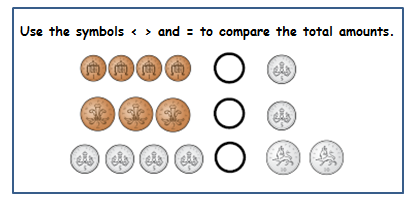 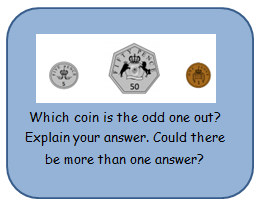 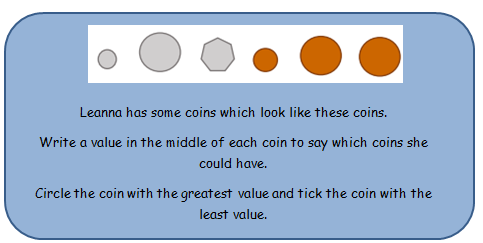 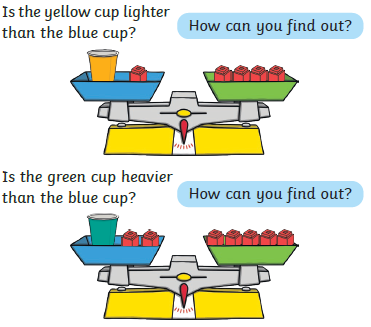 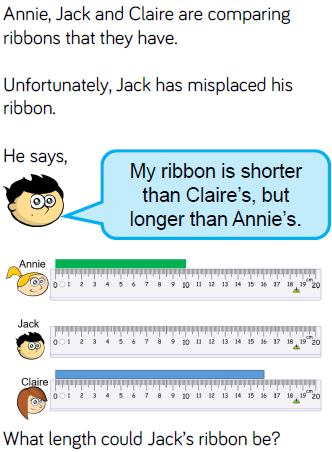 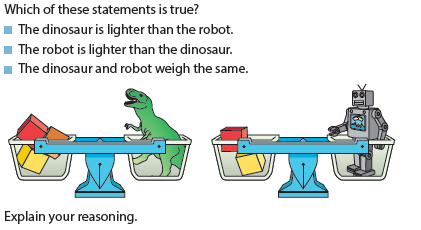 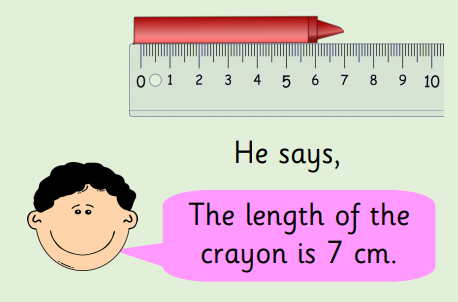 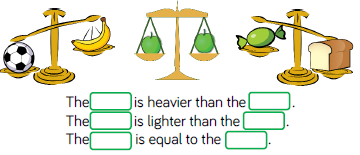 Maths Home Learning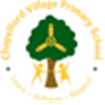 MeasurementYear 1 Learning Booklet